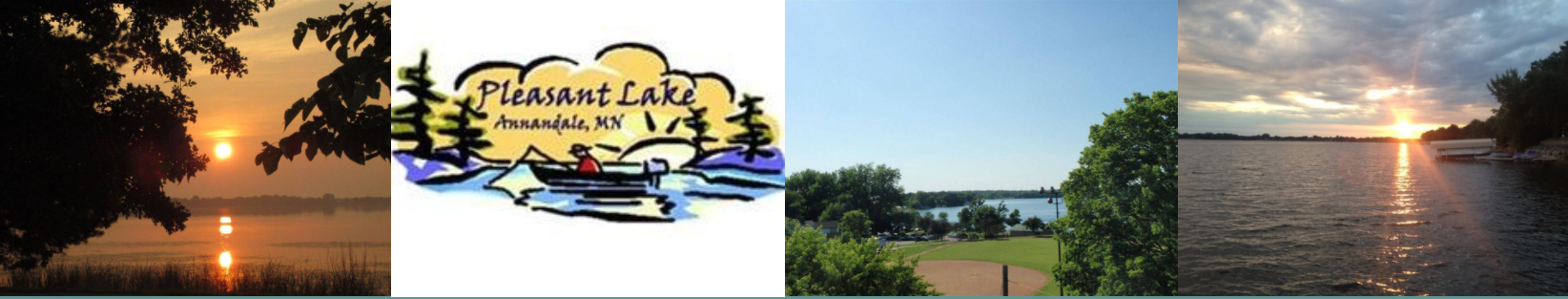 Pleasant Lake Improvement Association Inaugural Walk/RunSaturday, August 21st @ 9:00 a.m. – Clearwater/Pleasant Regional Park TrailName(s) and Age(s): ____________________________________________________________________________________________________________________________________________________________________________________________________________________________________Mailing Address:____________________________________________________________________________________________________________________________________________________________________________________________________________________________________Lake Address (if different than Mailing Address):____________________________________________________________________________________________________________________________________________________________________________________________________________________________________E-mail Address:____________________________________________________________________________Phone Number:____________________________________________________________________________Shirt Size(s) – 2T through 2XL Available:____________________________________________________________________________Signature:____________________________________________________________________________I agree to participate at my own risk and will not hold PLIA or any individuals liable for injury and/or damage. 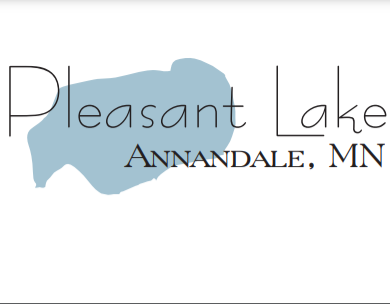 Registration Fee due at time of Registration.  Pre-Registration includes Shirt.			$20 for Adults$15 for 18 and Under$5 Day of Event (No Shirt Included)		Payment Accepted:  Venmo (@JillGruys) or Check (Payable to PLIA)	